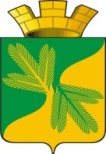 Ханты - Мансийский автономный округ – ЮграСоветский районАДМИНИСТРАЦИЯ ГОРОДСКОГО ПОСЕЛЕНИЯ ТАЁЖНЫЙП О С Т А Н О В Л Е Н И Е 22 декабря 2022 года							                            № 294 О внесении изменений в постановление администрации городского поселения Таёжный от 23.05.2019 N 81 «Об определении мест и способов разведения костров, сжигания мусора, сухой травы и иных отходов и материалов на территории городского поселения Таежный»   В соответствии с постановлением Правительства Российской Федерации от 24.10.2022 № 1885 «О внесении изменений в Правила противопожарного режима в Российской Федерации», Уставом городского поселения Таёжный, в целях приведения в соответствие с действующим законодательством:1. Внести изменения в  постановление администрации городского поселения Таёжный от 23.05.2019 N 81 «Об определении мест и способов разведения костров, сжигания мусора, сухой травы и иных отходов и материалов на территории городского поселения Таежный» (далее – Постановление) следующие изменения:1.1. Подпункт б пункта 2 Порядка разведения костров, сжигания мусора, сухой травы и иных отходов и материалов на территории городского поселения Таежный», утвержденного Постановлением, дополнить предложением следующего содержания: "При использовании открытого огня для сжигания сухой травы, веток, листвы и другой горючей растительности на индивидуальных земельных участках населенных пунктов, а также на садовых или огородных земельных участках место использования открытого огня должно располагаться на расстоянии не менее 15 метров до зданий, сооружений и иных построек.»;1.2. Пункт 3 Порядка разведения костров, сжигания мусора, сухой травы и иных отходов и материалов на территории городского поселения Таежный», утвержденного Постановлением, изложить в следующей редакции:«3. При использовании открытого огня для сжигания сухой травы, веток, листвы и другой горючей растительности в металлической емкости или емкости, выполненной из иных негорючих материалов, исключающей распространение пламени и выпадение горючих материалов за пределы очага горения, минимально допустимые расстояния, предусмотренные подпунктами "б" и "в" пункта 2 порядка, могут быть уменьшены вдвое. При этом устройство противопожарной минерализованной полосы не требуется.».2. Опубликовать настоящее постановление в порядке, установленном Уставом городского поселения Таёжный.3. Постановление вступает в силу с 1 марта 2023 года.Глава городского поселения Таёжный                          		                            А.Р. Аширов            